МУНИЦИПАЛЬНОЕ КАЗЁННОЕ ОБЩЕОБРАЗОВАТЕЛЬНОЕ УЧРЕЖДЕНИЕ«СРЕДНЯЯ ОБЩЕОБРАЗОВАТЕЛЬНАЯ ШКОЛАа.ЭРСАКОН›П Р И К А З25 августа 2021 года                                                                                                      №  64«О создании бракеражной комиссии и утверждении плана работы бракеражной комиссии на 2021-2022 учебный год»       В целях контроля за качеством приготовления пищи, соблюдения технологии приготовления пищи и выполнения санитарно-гигиенических требований в столовой МКОУ «СОШ а. Эрсакон» в 2021-22 учебном году                                                       ПРИКАЗЫВАЮ:Создать бракеражную комиссию в составе:                Дышековой З. Х. – повара                Кабардаевой З.Х.. – социального педагога                Коновой М.В. - родителя.      1.1. Бракеражной комиссии в своей деятельности руководствоваться Положением о  бракеражной комиссии. 1.2. Ответственность за ведение «Журнала бракеража готовой кулинарной продукции»  возложить  на социального педагога Кабардаеву З.Х.Утвердить План работы бракеражной комиссии на 2021- 2022 учебный год. (Приложение).Контроль за исполнением приказа оставляю за собой.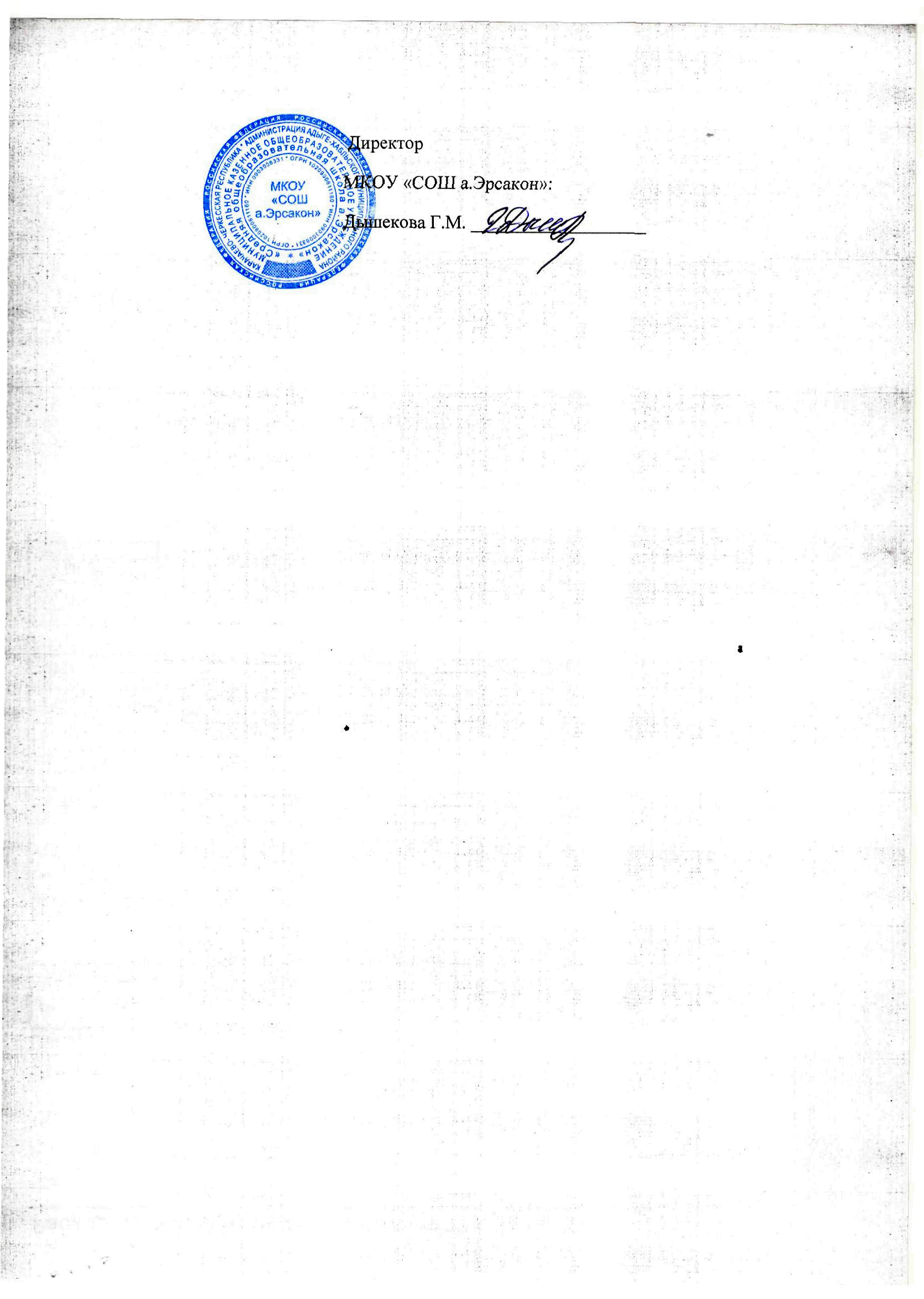 Приложение                                                                                                                                                Приказ № 64 от 25.08.2021г.П Л А Нработы бракеражной комиссииМКОУ «СОШ а. Эрсакон»на 2021-22 учебный год        Мероприятия     Сроки выполненияОтветственныеПроведение организационных совещанийоктябрьянварьапрельПредседатель комиссииКонтроль санитарного состояния транспорта при доставке булочек1 раз в месяцЧлены комиссииОтслеживание составления меню в соответствии с нормами и калорийностью блюдежедневноЧлены комиссииКонтроль сроков реализации продуктов1 раз в месяцЧлены комиссииОтслеживание технологии приготовления, закладки продуктов, выхода блюд1 раз в неделюЧлены  комиссииКонтроль санитарно-гигиенического состояния пищеблокаПостоянноЧлены комиссии,  Разъяснительная работа с педагогами3 раза в годПредседатель комиссииРабота с родителямипостоянноЧлены комиссииКлассные руководителиОтчёт о проделанной работедекабрьмайПредседатель комиссии